ИСПОЛНИТЕЛЬНО-РАСПОРЯДИТЕЛЬНЫЙ ОРГАН МУНИЦИПАЛЬНОГО ОБРАЗОВАНИЯ – АДМИНИСТРАЦИЯ ИШТАНСКОГО СЕЛЬСКОГО ПОСЕЛЕНИЯПОСТАНОВЛЕНИЕ17.10.2022                                                                                                                         № 63Об утверждении Перечня мест, на которые запрещается возвращать животных без владельцев, и Перечня лиц, уполномоченных на принятие решений о возврате животных без владельцев на прежние места обитания животных без владельцев в Иштанском сельском поселенииВ соответствии с частью 6 1 статьи 18 Федерального закона от 27 декабря 2018 года № 498-ФЗ «Об ответственном обращении с животными и о внесении изменений в отдельные законодательные акты Российской Федерации», пунктом 14 части 1 статьи 14 1 Федерального закона от 6 октября 2003 года № 131-ФЗ «Об общих принципах организации местного самоуправления в Российской Федерации», уставом Иштанского сельского поселения 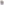 ПОСТАНОВЛЯЮ:1. Утвердить:Перечень мест, на которые запрещается возвращать животных без владельцев, согласно приложению № 1 к настоящему постановлению;Перечень лиц, уполномоченных на принятие решений о возврате животных без владельцев на прежние места обитания животных без владельцев, согласно приложению № 2 к настоящему постановлению.2. Опубликовать настоящее постановление в информационном бюллетене иразместить на официальном сайте муниципального образования Иштанского сельского поселения- http://ishtanskoe. ru в информационно-телекоммуникационной сети Интернет.З. Контроль за исполнением настоящего постановления оставляю за собой.Глава Иштанского сельского поселения(Глава Администрация)						                С.С.  ФилипповаПриложение № 1УТВЕРЖДЕН постановлением Администрации Иштанского сельского поселенияот 17.10.2022 г.  № 63Перечень мест, на которые запрещается возвращать животных без владельцевТерритории учреждений социальной сферыТерритории объектов здравоохраненияТерритории образовательных организаций (школы, детские сады)Детские площадкиПридомовые территорииОбщественные территории (парки, скверы)Приложение № 2УТВЕРЖДЕН постановлением Администрации Иштанского сельского поселенияот 17.10.2022 г.  № 63Перечень лиц, уполномоченных на принятие решений о возврате животных без владельцев на прежние места обитания животных без владельцевГлава Иштанского сельского поселенияУправляющий делами Иштанского сельского поселения